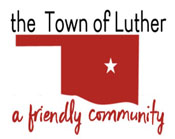 BOARD OF TRUSTEES FOR THE TOWN OF LUTHERL.P.W.A. MEETING AGENDA               MINUTESIn accordance with the Open Meeting Act, Title 25, Section 311 of the Oklahoma Statutes, the Town of Luther, County of Oklahoma, 108 S. Main Street, hereby calls a Regular L.P.W.A. Meeting of the Luther Board of Trustees, Tuesday, June 9th, 2020 at 7:00 p.m. at Town Hall, 108 S. Main St., Luther, OK 73054.   Call to order.Roll Call… B. Hall Absent.Determination of a quorum… Yes.Approval of the Consent Agenda, Previous Meeting’s Minutes 05122020 LPWA & 05282020 Spc LPWA, Treasurer’s Report, Review of Claims including Payroll.Motion to approve as written: J. White… 2nd:T. Langston… Four Yes votes.Trustee Comments.No Action.Trustee One (Terry Arps)Consideration, discussion and possible action to amend trash collection and water/sewer rates to eliminate Luther Public Works monthly deficits.  Rates adjusted IAW chart below.Motion to approve per published rates: T. Arps… 2nd:T. Langston… Four Yes votes.Trustee Two (Brian Hall)Consideration, discussion and possible action to accept bids for the 5 year hay lease on the lagoon property. Motion to approve as written with a closing acceptance on the 7th of July at 4:00 pm.: T. Arps… 2nd:T. Langston… Four Yes votes.Trustee Three (Trandy Langston)Trustee Four (Jeff Schwarzmeier)Trustee Five (Jenni White)Consideration, discussion, and possible approval of Resolution No. 2020-11, a Resolution of the Board of Trustees of the Luther Public Works Authority for the Town of Luther, Oklahoma, adopting the fiscal year 2020-2021 annual budget for the Luther Public Works Authority in accordance with the provisions of the Municipal Budget Act.Motion to approve as written: J. White… 2nd :T. Arps… Four Yes votes.New Business: In accordance with the Open Meeting Act, Title 25 O.S. 311.A.9 of the Oklahoma Statutes, new business is defined as any matter not known about or which could not have been reasonably foreseen prior to the time of posting the agenda.No New Business.Citizen participation:  Citizens may address the Board during open meetings on any matter on the agenda prior to the Board taking action on the matter. On any item not on the current agenda, citizens may address the Board under the agenda item Citizen Participation. Citizens should fill out a Citizen’s Participation Request form and give it to the Mayor. Citizen Participation is for information purposes only, and the Board cannot discuss, act or make any decisions on matters presented under Citizens Participation. Citizens are requested to limit their comments to two minutes.No action.Adjourn.Motion to adjourn: T. Langston… 2nd :J. Schwarzmeier… Four Yes votes.___transcribed 06/10/2020 by____Kim Bourns, Town Clerk/Treasurer*Agenda Posted Friday, June 5th, 2020 at Luther Town Hall, on the website at www.townoflutherok.com and on Facebook at The Town of Luther, prior to 7:00 pm.	Water, Trash & Sewer IAW Chart:Trash Rate Adjustment Proposal/Month
Cart Size Current Rate Proposed Rate
Polycart $14.30 $15.30
2nd Cart $8.39 $10.45
2yd x1 $35.50 $39.00
3yd x1 $49.60 $50.70
4yd x1 $59.30 $63.70
6yd x1 $75.10 $87.10
8yd x1 $83.90 $98.80
2yd x2 $64.90 $71.50
3yd x2 $82.50 $89.70
4yd x2 $100.65 $109.20
6yd x2 $108.90 $127.40
8yd x2 $143.00 $167.70
Extra Pick Up $35.00 $35.00
300 Gallon Tub $44.08 $49.40
Temp Dumpster $195.65 $221.00

Water Rate Adjustment Proposal/Month
Gallons Current Rate Proposed Rate
2,000 $16.00 $18.00
3,000 $5.00 $5.00
4,000 $5.50 $5.50
5,000 $6.00 $6.00
6,000 $7.00 $7.00
7,000 $7.00 $7.50
8,000 $7.00 $8.00
9,000 $7.00 $8.00
9,001 or more $9.00 $9.00

Sewer Rate Adjustment Proposal/Month
Gallons Current Rate Proposed Rate
2,000 $10.00 $15.00
3,000 $1.00 $1.00
4,000 $1.00 $1.00
5,000 $1.00 $2.00
6,000 $2.00 $2.00
7,000 $2.00 $2.00
8,000 $2.00 $3.00
9,000 $2.00 $3.00
9001 or more $4.00 $4.00

Water/Sewer    Trash* Current Rate Proposed Rate
Up To 2,000 gal $40.30 $48.30
2,001-3,000 $46.30 $54.30
3,001-4,000 $52.80 $60.80
4,001-5,000 $59.80 $68.80
5,001-6,000 $68.80 $77.80
6,001-7,000 $77.80 $87.30
7,001-8,000 $86.80 $98.30
8,001-9,000 $99.80 $111.30
9,000 or more 112.80 + 124.30 +
*with one (1) polycart for trash  